Krátkodobá mobilita odborných učitelů a job shadowing
Dánsko – Aarhus, 18.4. - 29.4.2022V rámci projektu KA1 se čtyři odborné učitelky a zástupkyně ředitele pro ekonomický úsek zúčastnily projektu Mobility učitelů v partnerské škole SOSU Ostjylland v Aarhusu v Dánsku.Projekt měl převážně odborné zaměření, byla ale i příležitost seznámit se s kulturním prostředím Dánska, s jeho tradicemi a běžným životem obyvatel všech věkových kategorií. Součástí mobility byla návštěva kulturních památek v Aarhusu, exkurze k pobřeží Severního moře a návštěva internátní školy.Cílem projektu bylo získat informace o inovativních přístupech v odborné přípravě s využitím nových výukových metod, přístupů a IT technologií. Účastnice mobility se dozvěděly, jak realizovat odborné vzdělávání pomocí SIMULATION LAB, seznámily se s finanční a organizační náročností této výukové metody. Zaměřily se také na zkušenosti s vedením hybridní výuky v souvislosti s pandemií COVID -19. Diskutovalo se o motivaci k výuce, o přípravě učitelů a využívání metod výuky se zaměřením na IT technologie.Stěžejním zaměřením projektu bylo získat zkušenosti s organizací a vedením dobrovolnických aktivit. Účastnice mobility navštívily několik dobrovolnických organizací, viděly v praxi využití různých forem dobrovolnictví a měly možnost hlouběji pochopit pojem „dobrovolník“ a „dobrovolnictví“. Veškeré tyto aktivity byly cíleně zvoleny k záměru založení nového dobrovolnického centra, do kterého budou zapojeni žáci, studenti a zaměstnanci SZŠ a VOŠZ České Budějovice. Cílem bylo také zjištění možností financování těchto aktivit, ale i získání zkušeností se strategií náboru a motivace dobrovolníků.Hlavním výstupem zkušeností s IT technologiemi ve výuce je výstavba SIMULATION LAB v půdní vestavbě školy.Dalším, již splněným cílem, je založení dobrovolnické organizace ZAŽIJ DOBRO z.s., která funguje již od podzimu 2022. Pořádá pravidelné akce a také spolupracuje se žáky školy. Ti mají možnost zapojit se do dobrovolnických aktivit a pod záštitou této organizace realizovat také své vlastní projekty.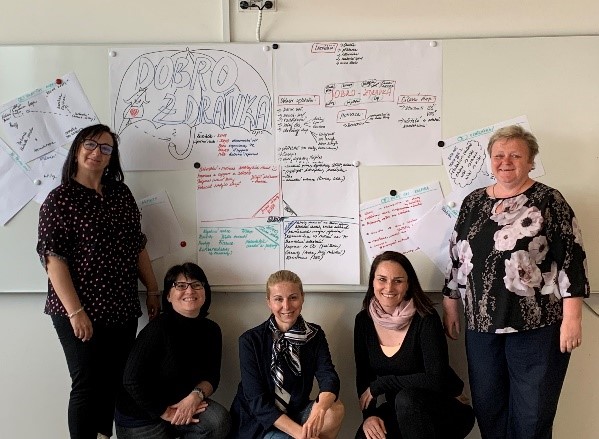 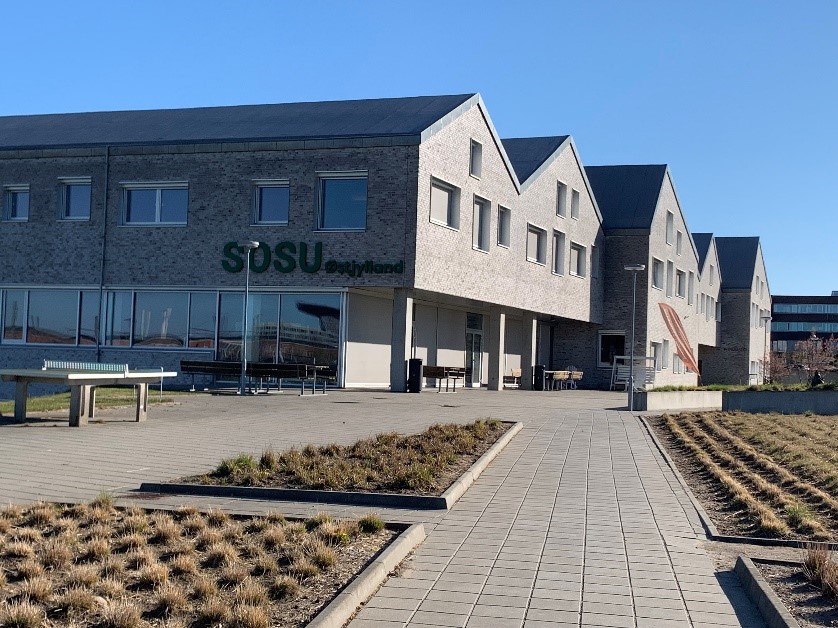 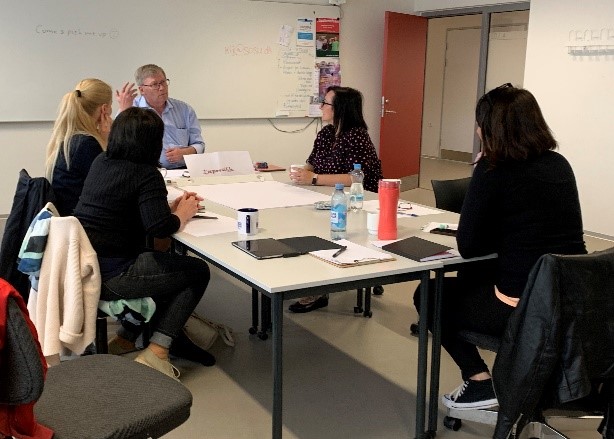 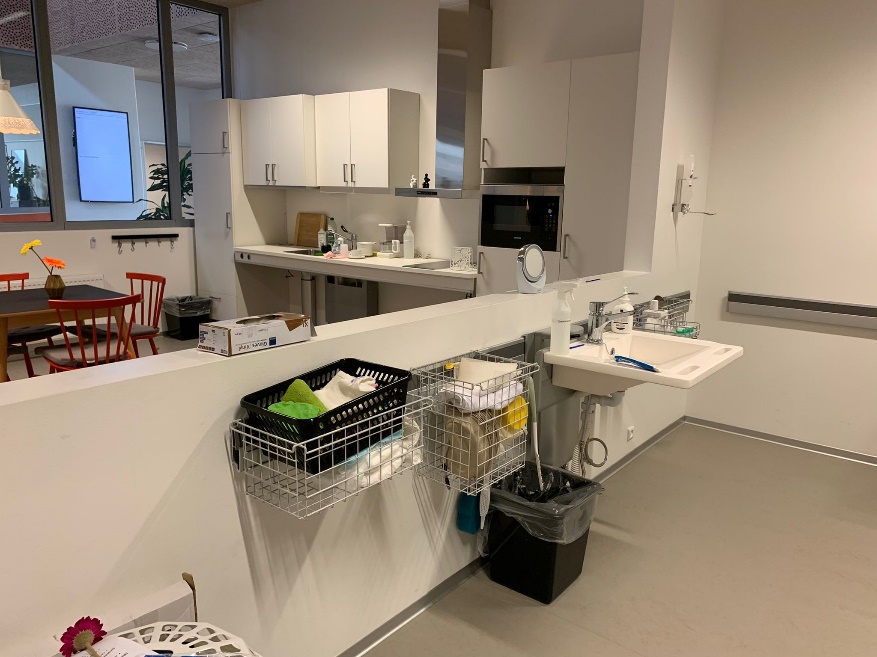 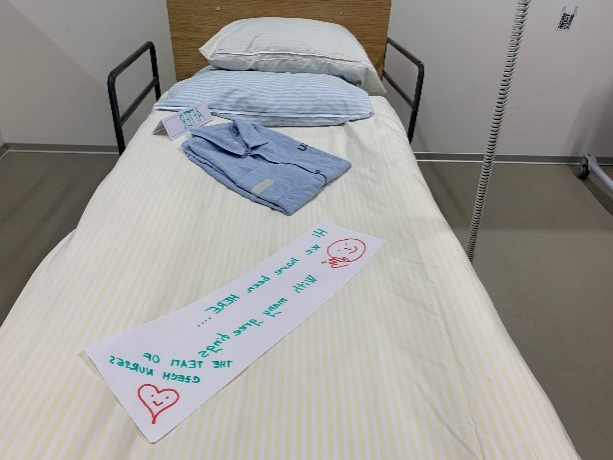 